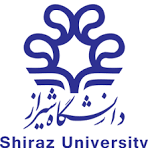 بخش شیمیفرم تسویه حساب دانشجو خانم / آقای                                         شماره دانشجوئی (                      ) دانشجوی کارشناسی ارشد/ دکترا بخش شیمینام استاد راهنما:نام واحد/ نام دستگاهنام و نام خانوادگیامضاء/ تاریخانبار وسایل و لوازم شیشه ایانبار مواد شیمیاییمسئول آز مرکزی ۱مسئول آز مرکزی ۲مسئول آز مرکزی 3استاد راهنمادفتر بخش